РОССИЙСКАЯ ФЕДЕРАЦИЯ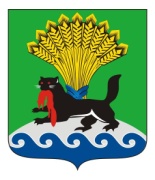 ИРКУТСКАЯ ОБЛАСТЬИРКУТСКОЕ РАЙОННОЕ МУНИЦИПАЛЬНОЕ ОБРАЗОВАНИЕАДМИНИСТРАЦИЯРАСПОРЯЖЕНИЕот «___22__» декабря  2017г.					            №___143____Об утверждении Положения о Комитетепо социальной политике администрацииИркутского районного муниципальногообразованияВ целях совершенствования организационной структуры администрации Иркутского районного муниципального образования, в соответствии с решением Думы Иркутского районного муниципального образования от 29.06.2017 № 37-337/рд«О внесении изменений в решение Думы Иркутского района от 25.02.2016 № 21-148/рд «Об утверждении структуры администрации Иркутского районного муниципального образования», руководствуясь ст.ст. 39, 45, 54 Устава Иркутского районного муниципального образования:1. Утвердить Положение о Комитете по социальной политике администрации Иркутского районного муниципального образования (прилагается).2. Опубликовать настоящее распоряжение в газете «Ангарские огни», разместить на официальном сайте Иркутского районного муниципального образования в информационно-телекоммуникационной сети «Интернет» по адресу www.irkraion.ru.3. Контроль исполнения настоящего распоряжения возложить на первого заместителя Мэра района.Мэр								                                  Л.П.ФроловПОЛОЖЕНИЕО КОМИТЕТЕ ПО СОЦИАЛЬНОЙ ПОЛИТИКЕ АДМИНИСТРАЦИИ ИРКУТСКОГО РАЙОННОГО МУНИЦИПАЛЬНОГО ОБРАЗОВАНИЯI. ОБЩИЕ ПОЛОЖЕНИЯ1.1. Комитет по социальной политике (далее - Комитет) является структурным подразделением администрации Иркутского районного муниципального образования, не наделенным правами юридического лица.1.2. Полное наименование комитета: Комитет по социальной политике администрации Иркутского районного муниципального образования. 1.3. Комитет руководствуется в своей деятельности Конституцией Российской Федерации, законодательством Российской Федерации и Иркутской области, Уставом Иркутского районного муниципального образования, муниципальными правовыми актами Иркутского районного муниципального образования и настоящим Положением.1.4. Комитет подконтролен и подотчетен в своей деятельности Мэру Иркутского районного муниципального образования, Первому заместителю Мэра.1.5. Комитет осуществляет свои функции во взаимодействии с иными структурными подразделениями администрации Иркутского районного муниципального образования.1.6. Сотрудники Комитета, за исключением работников замещающих должности, не являющиеся должностями муниципальной службы, являются муниципальными служащими, правовое положение которых определено действующим законодательством Российской Федерации.1.7. Структура Комитета утверждается распоряжением администрации Иркутского районного муниципального образования. Штатное расписание утверждается Мэром Иркутского районного муниципального образования.1.8. Должностные лица Комитета действуют в соответствии с Положениями о структурных подразделениях Комитета и должностными инструкциями, разработанными на основе настоящего Положения.II. ОСНОВНЫЕ ЗАДАЧИ КОМИТЕТАОсновной задачей комитета является обеспечение выполнения функций, входящих в компетенцию администрации Иркутского районного муниципального образования в  социальной сфере,  направленных на создание нормальных условий для жизнедеятельности человека, в том числе:2.1.участие в профилактике терроризма и экстремизма, а также в минимизации и (или) ликвидации последствий проявлений терроризма и экстремизма на территории муниципального района;2.2.организация предоставления общедоступного и бесплатного дошкольного, начального общего, основного общего, среднего общего образования по основным общеобразовательным программам;2.3.создание условий для осуществления присмотра и ухода за детьми, содержания детей в муниципальных образовательных организациях;2.4.организация предоставления дополнительного образования детей;2.5.осуществление в пределах полномочий Комитета мероприятий по обеспечению организации отдыха детей в каникулярное время, включая мероприятия по обеспечению безопасности их жизни и здоровья;2.6.создание условий для оказания медицинской помощи населению в соответствии с территориальной программой государственных гарантий бесплатного оказания гражданам медицинской помощи и Законом Иркутской области от 05.03.2010 № 4-ОЗ«Об отдельных вопросах здравоохранения в Иркутской области» в пределах полномочий, установленных Федеральным законом от 06.10.2003   № 131-ФЗ«Об общих принципах организации местного самоуправления в Российской Федерации»;2.7.создание условий для обеспечения поселений, входящих в состав Иркутского района услугами по организации досуга и услугами организаций культуры; 2.8. создание условий для развития местного традиционного народного художественного творчества в поселениях, входящих в состав Иркутского района;2.9. организация библиотечного обслуживания населения Иркутского района, комплектование и обеспечение сохранности их библиотечных фондов;2.10. разработка и реализация основных направлений сохранения и развития культуры, приумножение культурного потенциала Иркутского района;2.11. разработка основных направлений социальной политики и муниципальных программ в сфере культуры на территории Иркутского районного муниципального образования;2.12.разработка основных направлений социальной политики и программ по обеспечению профилактики правонарушений, социально-негативных явлений и социально значимых заболеваний на территории Иркутского районного муниципального образования;2.13. в  целях обеспечения исполнения отдельных государственных полномочий - организация работы комиссии по делам несовершеннолетних и защите их прав Иркутского районного муниципального образования;2.14. осуществление деятельности по профилактике безнадзорности, правонарушений несовершеннолетних, защите их прав и социальных гарантий;2.15. обеспечение условий для развития на территории Иркутского района физической культуры и массового спорта, организация проведения официальных физкультурно-оздоровительных и спортивных мероприятий;2.16.организация и осуществление мероприятий по работе с детьми и молодежью;2.17. участие в разработке и реализации мероприятий администрации Иркутского районного муниципального образования  по поддержке социально ориентированных некоммерческих организаций;2.18. предоставление информационной и консультационной поддержки благотворительным организациям и иным участникам благотворительной деятельности;2.19. создание условий для развития на территории Иркутского районного муниципального образования благотворительной деятельности и добровольчества;2.20. оказание поддержки общественным объединениям инвалидов, а также организациям, созданным общероссийскими общественными объединениями инвалидов, организациям в соответствии с нормативно-правовыми актами Российской Федерации в сфере социальной  защиты  инвалидов.III. ОСНОВНЫЕ ФУНКЦИИ КОМИТЕТАВ соответствии с возложенными на него задачами Комитет осуществляет следующие функции:3.1. В области организации предоставления общедоступного и бесплатного дошкольного, начального общего, основного общего, среднего общего образования, дополнительного образования, отдыха детей в каникулярное время:3.1.1.проведение работы по анализу, планированию, организации, регулированию деятельности муниципальных образовательных организаций Иркутского районного муниципального образования в пределах своей компетенции;3.1.2.координация деятельности муниципальных образовательных организаций на территории Иркутского района, подведомственных Управлению образования администрации Иркутского районного муниципального образования;3.1.3.ведение  работы по развитию и оптимизации сети муниципальных образовательных организаций Иркутского района в соответствии с требованиями законодательства Российской Федерации, запросами населения Иркутского района, изучению состояния и тенденций развития образовательного процесса в муниципальных образовательных организациях на основе его анализа и диагностирования;3.1.4.обеспечение организации постоянной и временной трудовой занятости несовершеннолетних, летнего отдыха детей, подростков и молодежи.3.2. В области создания условий для оказания медицинской помощи населениюв соответствии с территориальной программой государственных гарантий бесплатного оказания гражданам медицинской помощи и Законом Иркутской области от 05.03.2010 № 4-ОЗ«Об отдельных вопросах здравоохранения в Иркутской области» в пределах полномочий, установленных Федеральным законом от 06.10.2003 № 131-ФЗ«Об общих принципах организации местного самоуправления в Российской Федерации»: 3.2.1. осуществление разработки и реализации муниципальных программ (подпрограмм) в области охраны здоровья населения;3.2.2. проведение мероприятий по ограничению распространения социально-значимых заболеваний на территории Иркутского районного муниципального образования в соответствии с муниципальными программами.3.3. В области культуры, организации досуга, организации библиотечного обслуживания населения района, организации дополнительного образования в сфере культуры:3.3.1. разработка основных направлений социальной политики и муниципальных программ в сфере культуры на территории Иркутского районного муниципального образования;3.3.2. проведение комплексного анализа и прогнозирование тенденций развития культуры на территории  Иркутского районного муниципального образования, обоснование целей и приоритетов развития отдельных видов культурной деятельности в Иркутском районном муниципальном образовании;3.3.3. проведение  культурно-массовых мероприятий, смотров, конкурсов, фестивалей и праздников;3.3.4. координация деятельности организаций культуры всех форм собственности, находящихся на территории муниципальных  образований Иркутского районного муниципального образования; 3.3.5. осуществление контроля за организацией библиотечного обслуживания населения, комплектованием и обеспечением сохранности библиотечных фондов муниципальной Межпоселенческой районной библиотеки;3.3.6. осуществлениемониторинга деятельности учреждений культуры Иркутского районного муниципального образования;3.3.7. организация сбора статистических показателей, характеризующих состояние сферы культуры, дополнительного образования в сфере культуры, обеспечение предоставления указанных данных уполномоченным органам в порядке, определенном законодательством Российской Федерации, обобщение и анализ собранных статистических данных.3.4. В области профилактики безнадзорности, правонарушений несовершеннолетних, защите их прав и социальных гарантий несовершеннолетних: 3.4.1. организация работы комиссии по делам несовершеннолетних и защите их прав Иркутского районного муниципального образования (далее  - Комиссия), осуществление организационно-технического обеспечения подготовки заседаний Комиссии, оформление протоколов и иных документов по итогам их проведения;3.4.2. осуществление подготовки и сбора аналитических, информационно-справочных и других материалов, необходимых для осуществления Комиссией мер, предусмотренных законодательством Российской Федерации и законодательством Иркутской области, по координации деятельности органов и учреждений системы профилактики безнадзорности и правонарушений несовершеннолетних, анализа их деятельности на территории Иркутского районного муниципального образования; 3.4.3. осуществлениеподготовки материалов, необходимых для разработки Комиссией рекомендаций, органам и учреждениям системы профилактики безнадзорности и правонарушений несовершеннолетних по совершенствованию их деятельности;3.4.4. осуществление   подготовки и сбора аналитических, информационно-справочных и других материалов по вопросам состояния детской безнадзорности, беспризорности и правонарушений несовершеннолетних, защиты их прав на территории Иркутского района, выявления детей, оставшихся без попечения родителей, необходимых для разработки Комиссией практических рекомендаций по устранению и нейтрализации причин и условий, порождающих нарушения прав несовершеннолетних, их безнадзорность, беспризорность, правонарушения и антиобщественные действия; подготовку информационно-аналитических материалов о состоянии работы по профилактике безнадзорности, беспризорности и правонарушений несовершеннолетних, о выявленных нарушениях прав и законных интересов несовершеннолетних в Иркутском районе;3.4.5.разработка и реализация мероприятий по предупреждению детской безнадзорности, социального сиротства, профилактике преступности среди несовершеннолетних, охране прав детей; создает систему поддержки одаренных детей-сирот, детей из малообеспеченных семей.3.5. В области профилактики терроризма и экстремизма, социально-негативных явлений на территории Иркутского районного муниципального образования:3.5.1. обеспечение деятельности антитеррористической комиссии Иркутского районного муниципального образования;3.5.2. оказание консультационной и методической помощи муниципальным образованиям Иркутского района по вопросам противодействию терроризму;3.5.3.обеспечение  деятельности межведомственного координационного Совета Иркутского районного муниципального образования по профилактике правонарушений;3.5.4. оказание содействия уполномоченным субъектам в формировании и реализации на территории района государственной политики в области противодействия незаконному обороту наркотических средств, психотропных средств и их прекурсоров;3.5.5. обеспечение проведения мероприятий по раннему выявлению незаконного потребления наркотических средств и психотропных веществ обучающимися в муниципальных общеобразовательных организациях.3.6. В области физической культуры, школьного и массового спорта: 3.6.1. определение приоритетных направлений развития физической культуры и спорта, изучение потребностей населения Иркутского района в физкультурно-оздоровительных и спортивных услугах;3.6.2. разработка и реализация муниципальных программ, направленных на развитие физической культуры и спорта, детского спорта;3.6.3. организация и проведение официальных физкультурно-оздоровительных и спортивно-массовых мероприятий на территории Иркутского района;3.6.4. оказание методической помощи муниципальным образованиям Иркутского района по вопросам проведения физкультурно-оздоровительных и спортивно-массовых мероприятий;3.6.5. организация и проведение конференций, совещаний, семинаров по вопросам физической культуры и спорта.3.7. В сфере молодежной политики:3.7.1. разработка и реализация муниципальных целевых программ, направленных на решение проблем молодежи;3.7.2. участие в реализации мероприятий, направленных на поддержку молодых семей;3.7.3. организация и проведение соревнований, фестивалей, конкурсов, ярмарок и других молодежных мероприятий и праздников, содействие участию молодежи в областных, государственных и международных мероприятиях, акциях и проектах;3.7.4. организация и проведение комплекса мероприятий, направленных на профилактику правонарушений среди молодежи, наркомании и других социально-негативных явлений;3.7.5. осуществление в пределах своей компетенции методической и консультативной помощи муниципальным образованиям, детским и молодежным общественным организациям в сфере молодежной политики, организация и проведение конференций, совещаний, семинаров по вопросам молодежной политики;3.7.6.организация исследований в молодежной среде, анализ эффективности форм и методов работы с молодежью, участие в организации и проведении научно-практических конференций, семинаров, круглых столов по реализации молодежной политики;3.7.7.содействие вовлечению молодежи Иркутского районного муниципального образования в систему региональных, федеральных и международных программ в сфере молодежной политики;3.7.8. осуществление поддержки  молодежных общественных объединений, обеспечение их взаимодействия с администрацией Иркутского районного муниципального образования и между собой.3.8. В социальной сфере по поддержке социально-ориентированных некоммерческих организаций, общественных объединений: 3.8.1. информирование и  консультирование некоммерческих организаций  по вопросам участия в муниципальных и региональных программах поддержки социально-направленных некоммерческих организаций;3.8.2. проведение организационных мероприятий по подготовке районного конкурса на получение субсидий на предоставление финансовой поддержки социально ориентированным некоммерческим организациям Иркутского районного муниципального образования (прием заявок для участия в конкурсе, консультирование некоммерческих организаций по порядку проведения конкурса, по порядку составления конкурсных программ, направление документов в координационныйсовет по муниципальной поддержке социально ориентированных некоммерческих организаций Иркутского районного муниципального образования);3.8.3. оказание информационной и консультационной помощи органам местного самоуправления муниципальных образований Иркутского района по вопросам поддержки некоммерческих организаций;3.8.4. содействие в организации подготовки, профессиональной переподготовки и повышения квалификации работников и добровольцев социально ориентированных некоммерческих организаций по запросам указанных некоммерческих организаций, проведения обучающих, научных и практических мероприятий.3.9.В сфере создания условий для развития на территории Иркутского районного муниципального образования благотворительной деятельности и добровольчества:3.9.1.предоставление информационной и консультационной поддержки благотворительным организациям и иным участникам благотворительной деятельности, в том числе путем размещения информации о благотворительных организациях, осуществляющих деятельность на территории Иркутского районного муниципального образования, о лицах, нуждающихся в помощи, в средствах массовой информации и информационно-телекоммуникационной сети «Интернет»;3.9.2. оказание консультирования физическим и юридическим лицам в части порядка осуществления благотворительных пожертвований в адрес Иркутского районного муниципального образования.3.10.Осуществление взаимодействия с правоохранительными органами, органами социальной защиты населения, органами опеки и попечительства с целью профилактики и предупреждения преступности несовершеннолетних, обучающихся в муниципальных образовательных организациях Иркутского районного муниципального образования, в пределах полномочий по вопросам деятельности Комитета.3.11. Осуществлениеразработки и реализации муниципальных программ (подпрограмм) в области образования,  охраны здоровья населения, культуры, физической культуры и спорта, молодежной политики, реализации общественных инициатив, антитеррористической деятельности, профилактики правонарушений. В пределах своей компетенции осуществлениеконтроля за финансированием муниципальных программ.3.12. Организация работы комиссий в области образования, профилактики правонарушений, антитеррористической деятельности, охраны здоровья населения, культуры, физической культуры и спорта, молодежной политики, реализации общественных инициатив. В пределах своей компетенции осуществление контроляисполнения  решений комиссий.3.13. Осуществление взаимодействия со средствами массовой информации по вопросам деятельности Комитета (подготовка материалов для опубликования в газете «Ангарские огни», на WEB-портале Иркутского районного муниципального образования в информационно-телекоммуникационной сети «Интернет», выступлений по радио, телевидению и т.п.).3.14. Информирование населения Иркутского районного муниципального образования, организации, органы государственной власти и органы местного самоуправления по вопросам, входящим в компетенцию Комитета.3.15. Обеспечение доступа граждан, организаций, органов государственной власти, органов местного самоуправления к информации о деятельности Комитета и осуществление контроля за обеспечением доступа к указанной информации.3.16. Разработка проектов муниципальных правовых актов Иркутского районного муниципального образования по вопросам, входящим в компетенцию Комитета.3.17. Рассмотрение обращений граждан, юридических лиц, государственных органов по вопросам, входящим в компетенцию Комитета, подготовка ответов на них.3.18. Выполнение иных функций, отнесенных к компетенции Комитета муниципальными правовыми актами Иркутского районного муниципального образования.3.19. Конкретные функции в целях реализации задач, стоящих перед Комитетом, определяются в соответствии с положениями о структурных подразделениях Комитета, а также должностными инструкциями сотрудников Комитета, утверждаемых распоряжением администрации иркутского районного муниципального образования.IV. ПРАВА КОМИТЕТАДля реализации своих полномочий Комитет имеет право:4.1. координировать работу структурных подразделений администрации Иркутского районного муниципального образования по вопросам, входящим в компетенцию Комитета;4.2. запрашивать от структурных подразделений администрации Иркутского районного муниципального образования, организаций независимо от организационно-правовых форм и форм собственности материалы, необходимые для решения вопросов, входящих в компетенцию Комитета;4.3. взаимодействовать с федеральными органами, органами государственной власти Иркутской области, органами местного самоуправления;4.4. разрабатывать методические материалы и рекомендации по вопросам, отнесенным к компетенции Комитета;4.5. участвовать в конференциях, семинарах и совещаниях по вопросам, входящим в компетенцию Комитета, с привлечением специалистов структурных подразделений администрации Иркутского районного муниципального образования, организаций независимо от организационно-правовых форм и форм собственности;4.6. вносить предложения Мэру Иркутского районного муниципального образования и его заместителям, руководителям структурных подразделений администрации Иркутского районного муниципального образования по решению задач и вопросов, отнесенных к компетенции Комитета.V. ОРГАНИЗАЦИЯ ДЕЯТЕЛЬНОСТИ И СТРУКТУРА КОМИТЕТА5.1. В состав Комитета входят следующие структурные подразделения: 5.1.1. управление  образования;5.1.2. отдел физкультуры, спорта и молодежной политики;5.1.3. отдел  культуры;5.1.4.отдел по перспективному развитию социальной сферы;5.1.5. отдел по связям с общественностью;5.1.6. отдел по обеспечению деятельности комиссии по делам несовершеннолетних и защите их прав. 5.2. Комитет возглавляет председатель Комитета, назначаемый на должность и освобождаемый от должности Мэром Иркутского районного муниципального образования.Должность председателя Комитета относится к группе главных должностей муниципальной службы. На должность председателя Комитета назначается лицо, имеющее высшее образование, не менее трех лет стажа муниципальной службы (государственной службы) или не менее четырех лет стажа работы по специальности, имеющее дополнительное профессиональное образование в социальной сфере, области государственного и муниципального управления, юриспруденции, обладающее профессиональными знаниями и навыками, необходимыми для исполнения должностных обязанностей, - знание Конституции Российской Федерации, федерального и областного законодательства, Устава Иркутского районного муниципального образования и иных муниципальных правовых актов Иркутского районного муниципального образования применительно к осуществлению соответствующих должностных обязанностей.5.3. Председатель Комитета в своей деятельности подотчетен и подконтролен Мэру Иркутского районного муниципального образования и первому заместителю Мэра.5.4. Права и обязанности председателя Комитета определяются трудовым договором и настоящим Положением.5.5.  В непосредственном подчинении председателя Комитета находится его заместитель(далее - заместитель председателя Комитета).5.6. В период временного отсутствия председателя Комитета его полномочия осуществляет заместитель председателя Комитета или иное должностное лицо, отвечающее квалификационным требованиям председателя Комитета в соответствии с распоряжением администрации Иркутского районного муниципального образования.5.7. Председатель Комитета:5.7.1. организует и руководит деятельностью Комитета;5.7.2.издает распоряжения по вопросам, отнесенным к компетенции Комитета, а также по оперативным и другим текущим вопросам организации деятельности Комитета;5.7.3.действует от имени Иркутского районного муниципального образования, представляет его интересы в государственных, в том числе судебных органах, организациях и в отношениях с физическими лицами по вопросам, отнесенным к компетенции Комитета;5.7.4.организует исполнение поручений Мэра Иркутского районного муниципального образования по вопросам, отнесенным к компетенции Комитета;5.7.5.вносит на рассмотрение Мэра Иркутского районного муниципального образования предложения о поощрении муниципальных служащих Комитета;5.7.6.несет персональную ответственность за выполнение задач и функций, возложенных на Комитет;5.7.7.выполняет отдельные полномочия, делегированные Мэром Иркутского районного муниципального образования;5.7.8.осуществляет рассмотрение и организацию работы по рассмотрению в установленном порядке обращений органов государственной власти, органов местного самоуправления, физических лиц, в том числе индивидуальных предпринимателей, и юридических лиц по вопросам, относящимся к компетенции Комитета;5.7.9. осуществляет иные полномочия в соответствии с настоящим Положением и поручениями Мэра Иркутского районного муниципального образования;5.7.10.председатель Комитета в целях осуществления возложенных на Комитет задач и функций вправе запрашивать и получать необходимые сведения, материалы и документы от должностных лиц органов местного самоуправления Иркутского районного муниципального образования, муниципальных предприятий, организаций, публичных акционерных обществ, полномочия учредителя которых осуществляет администрация Иркутского районного муниципального образования в лице соответствующих структурных подразделений.VI. ОТВЕТСТВЕННОСТЬ   МУНИЦИПАЛЬНЫХ СЛУЖАЩИХ КОМИТЕТА6.1. Председатель Комитета, заместитель председателя Комитета и сотрудники Комитета привлекаются к:6.1.1. Уголовной ответственности за злоупотребление должностными полномочиями, нецелевое расходование бюджетных средств, превышение должностных полномочий, получение взятки, служебный подлог, халатность и иные преступления в соответствии с Уголовным кодексом Российской Федерации.6.1.2. Административной ответственности за нарушения, установленные законодательством Российской Федерации.6.1.3. Дисциплинарной ответственности за неисполнение или ненадлежащее исполнение по своей вине обязанностей, установленных должностной инструкцией и трудовым договором, за непредставление председателем Комитета, заместителями председателя Комитета, сотрудниками Комитета сведений о своих доходах, расходах, имуществе и обязательствах имущественного характера и о доходах, расходах, имуществе и обязательствах имущественного характера супруги (супруга) и несовершеннолетних детей, несоблюдение запретов и ограничений, связанных с прохождением муниципальной службы, и иные дисциплинарные проступки в соответствии с законодательством Российской Федерации.6.1.4. Материальной ответственности за прямой действительный ущерб, причиненный работодателю, в соответствии с Трудовым кодексом Российской Федерации.6.2.Несоблюдение председателем Комитета, заместителями председателя Комитета и сотрудниками Комитета исполнительской, трудовой, финансовой дисциплины и некачественное выполнение обязанностей, установленных настоящим Положением и заключенными трудовыми договорами, являются основанием для снижения размера ежемесячного денежного поощрения в порядке, установленном «Положением об условиях оплаты труда муниципальных служащих Иркутского районного муниципального образования», «Положением о порядке установления и выплаты ежемесячной надбавки за выслугу лет», утвержденными решением ДумыИркутского районного муниципального образованияот 25.02.2010 № 06-34/рд «Об условиях оплаты труда муниципальных служащих Иркутского районного муниципального образования».6.3. Финансовое обеспечение деятельности Комитета осуществляется за счет средств бюджета Иркутского районного муниципального образования на основании бюджетной сметы в порядке, установленном законодательством Российской Федерации и муниципальными правовыми актами Иркутского районного муниципального образования.6.4. Кадровое, информационное, материально-техническое обеспечение деятельности Комитета осуществляется структурными подразделениями администрации Иркутского районного муниципального образования, уполномоченными на решение соответствующих вопросов, в соответствии с муниципальными правовыми актами Иркутского районного муниципального образования.Первый заместитель Мэра района                                                             И.В. ЖукУТВЕРЖДЕНОраспоряжением  администрации Иркутского районного муниципального образованияот «22»  декабря 2017 г. № 143